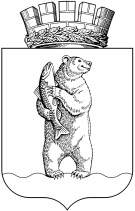 АдминистрациЯгородского округа АнадырьРАСПОРЯЖЕНИЕ От  24.11.2015                                                                                          № 244-рг                         	В соответствии с Федеральным законом от 03.12.2012 № 230-ФЗ «О контроле за соответствием расходов лиц, замещающих государственные должности, и иных лиц, их доходам», Постановлением Губернатора Чукотского автономного округа от 11.09.2015 № 80 «О мерах по реализации положений Федерального закона от 3 декабря 2012 года № 230-ФЗ «О контроле за соответствием расходов лиц, замещающих государственные должности, и иных лиц, их доходам»,Распоряжение    Администрации    городского   округа   Анадырь   от 28.01.2015 № 10-рз «Об утверждении Порядка принятия  решения  об  осуществлении  контроля  за расходами муниципальных служащих, а также за расходами их супруг (супругов) и несовершеннолетних детей» - отменить..Опубликовать  настоящее  распоряжение на официальном сайте Адми-нистрации городского округа Анадырь http://novomariinsk.ru/. Контроль  за  исполнением  настоящего   распоряжения  возложить  на  заместителя   Главы Администрации городского округа Анадырь – начальника Управления по организационным и административно-правовым вопросам Администрации городского округа Анадырь Гончарова Н.А.Глава Администрации                                                                         И.В. ДавиденкоОб отмене Распоряжения Администрации городского округа Анадырь от 28.01.2015 № 10-рз